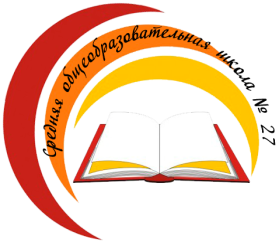   Бишкек шаары                       Биринчи май району         №27 жалпы билим берүүчү орто мектебиМамлекеттик  тил  усулдук    бирикмесиТема:  Жер жана эне. Ч. Айтматовдун«Саманчынын жолу» повести боюнчаМугалим: Шабданова Айзада Ашымовна2017-2018 - окуу жылыСабактын билим берүүчүлүк максаты: Чыгарманын мазмунун тереңдетип үйрөнөт.Каармандардын образын талдоо аркылуу чыгарманын идеясын түшүнөт.Каармандарга талдоо жүргүзө алышат.Долбоор жактай алышат.Өз ойлорун билдире алышат.Сабактын тарбиялык максаты:Каармандар аркылуу «Адамдык касиеттерди» үйрөнөт.	Адамдык жакшы сапаттарга ээ болушат.Ата Мекенди коргоого тарбияланышат.Сабактын өнүктүрүүчүлүк максаты:     1.  Билимдери ар тараптуу өсөт.2.  Бирин-бири уга билүүгө, сыйлоого үйрөнөт.3.  Көркөм окууга үйрөнүшөт.Сабактын тиби: Өтүлгөн теманы жалпылоо тереңдетүүСабак аралык байланыш: Кыргыз тил, тарых, музыка, сүрөт, актёрдук чеберчилик.Сабактын жабдылышы: Ч. Айтматовдун китептери, сүрөттөрү, интерактивдүү такта, ватман, дубал гезиттер, плакаттар, маркерлер,  Жер планетасынын макети, согуш убагындагы конверт.Интерактивдүү тактада Ч. Айтматовдун сүрөтү коюлган, тактада тема жазылган: «Жер жана эне», тактада бир бурчунда Жер планетасынын сүрөтү илинген.Сабактын жүрүшү:Мугалим.Саламатсыңарбы, балдар? Коноктор менен учурашабыз. Отургула. Балдар, жакында кайсы жазуучубуздун туулган күнү болот?Чынгыз Айтматовдун. Канчасында? 12-декабрда.Демек бүгүнкү адабият сабагыбыз улуу жазуучу Ч. Айтматовдун жаркын элесине арналат. Аттиң дүйнө эгер ал улуу жазуучу тирүү болгондо быйыл, 12-декабрда 87 жашка чыкмак. Дагы да өзүнүн чыгармалары менен кыргыз элине кызмат кылмак.Ушул учурда эшик тыкылдайт.Тык-тык, силерге кат келди. (Согуш учурундагыдай үч бурчтук формасында, жээги күйгөн кат берип кетет.)Мугалим:	«Балдар, бизге кат келиптир». (Мугалим катты кармап унчукпай турат. Магнитофондон «Майсалбектин каты» уктурулат.)Мугалим:	«Балдар, бул кат кайсы чыгармадан? Автору ким? (Ч. Айтматов)Мындай кат кайсы учурда жазылат? (Согуш)Эмне үчүн Майсалбек «эч ким ыйлабасын» – деди?Согушта Майсалбектей баатырлар кимди коргошот? (Элди, Ата Мекенди, жерди)	Демек балдар бүгүнкү сабагыбыздын темасы: «Жер жана эне» (Ч. Айтматовдун «Саманчынын жолу» повести боюнча.)	Сабактын максаты айтылат. Интерактивдүү тактадан жазылган максаттарды, мугалим окуп берет. Сабагыбызды баштаардан мурда мен силерди 3 топко болүп койдум:I-топII-топIII-топ»Мугалим: Кыргыздын Чолпон жылдызы,                 Маңдайга  бүткөн ырысы.                 Дүйнөгө элин тааныткан                 Кыргыздын баатыр Чыңгызы.Суроолор:Ч.Айтматовдун кайсы чыгармаларын билесиңер?«Саманчынын жолу» повести качан жазылган?Чыгарма эмне жөнүндө? Эмне себептен автор Толгонай жөнүндө повести жазды?Толгонайдын прототиби барбы?Эненин бактысы эмнеде? Бул дүйнөдө түбөлүктүү нерсе эмне? Майсалбекти тоскону  станцияга кимдер барышты?Эмне үчүн чыгарма «Саманчынын жолу» деп аталды?«Азаматсыңар, туура»Мугалим:	«Эми мен чыгармадагы образдарды сүрөттөп айтамын, силер атын тапкыла: Ак саргылынан келген, маңкайган, көлөкөсү да өзүндөй сымбатту. (Бул ким? – Жообу: Толгонай)Өзү арык болсо да, колдору тарамыштуу, сом темирдей салмактуу. (Субанкул)Өтө шайыр, ачык-айрым, комсомолдун секретары, кыякта ойнойт. (Жайнак)Трактор айдап, анан комбайнчылыкты үйрөндү. (Касым)Мектепте жакшы окучу. Китеп дегенде жантыгынан жата калат, (Майсалбек) Гүлдү жакшы көрөт. (Алиман)Туура таптыңар, балдар. Чыгарманы бир аз кайталап алдык. Эми топтор боюнча иштейбиз.»Интерактивдүү тактада жазылат:«Долбоор жактоо:Iтопко тапшырма: Толгонайдын образын чечмелөө.IIтопко тапшырма: Жер эненин образын чечмелөө.III топко тапшырма: «Саманчынын жолу» чыгарманын темасын чечмелөө».Мугалим:	«Астыңардагы плакаттарга берилген тема боюнча чыгарманын мазмунуна ылайык сүрөт менен чагылдырабыз. Бүткөндөн кийин ар бир топтон лидерлер шайланып, аткарган ишиңерди жакташат».Комуздун күүсү угулуп турат: Иштегенге 6 мүнөт берилет. Жактаганга ар бир топко 2 мүнөттөн берилет.Мугалим:«Азаматсыңар, жакшы. Өзгөчө кайсы топ жакшы даярданышканын белгилеймин.		Кийинки тапшырмага көңүл бурабыз. Бул үйдөн даярданууга берилген.	I-топ. Чыгармадан үзүндү аткаруу (кыскача сахналаштыруу).	II-топ. Көркөм окуу.	III-топ. Автордук кресло (Жекшенкулдун образын ойнойт)	Азаматсыңар, мага абдан жакты, өзгөчө жакшы аткарган балдарды белгилеп өтөм».Сабакты жыйныктоо: «Сабагыбызды жыйынтыктап жатып балдар мен силерге  чыгарманын аягындагы «Толгонай менен Жер эненин» монологунан кыскача үзүндү айтып берейин. Угуп турсаңар».Мугалим:   	«Бүгүн менин сыйынуу күнүм!	Бүгүн мен Субанкулумду, Касымымды, Майсалбегимди, Жайнагымды, Алиманымды эстеген күнүм. 	Мен аларды өлөөр-өлгөнчө унутпаймын.	Кезеги келгенде Жанболотко түшүндүрүп айтып берем. Ал эми башкаларчы? Жер бетинде жашаган ар бир адамга айта турган сөзүм бар.	Аларды алардын ар бирине кантип жеткиремин.Ээ, асманда жаркыраган күн!Жер кыдырып сен айткын!Ээ, сапар баскан булут. Нөшөрлөнө төгүп ар бир тамчың менен сен айткын!Жер! Жан бүткөндүн бардыгын багып жаткан жер, Сен! Сен айткын!Жок, Толгонай! Сен айткын! Сен адамзатсың! Сен баарынан улуу, баарынан бийик жаралган затсың! Сен айткын, Толгонай!»Мугалим:«Айткылачы, балдар, бул жерде Чыңгыз Айтматов эмнени айткысы келген?Ал согуштун азап, тозогун, согуштун жамандыгын дүйнө жүзүндөгү ар бир адамга Толгонай аркылуу айткысы келген. Айта алдыбы?Ооба, айта алды. Айтматовдун чыгармалары дүйнөнүн 132 өлкөсүндө окулат, 176 тилге которулуп, жыл сайын миңдеген тираждар менен басылып чыгып, окурмандарга таратылат.Демек дүйнөнүн бардык булуң бурчундагы ар бир адам Толгойнадын үнүн уга алды».Жер эне айтыпжатат: 			«Адам – деген улуу зат.			Адам – деген бийик зат.Адамдын башына кандай гана кыйынчылык келбесин, кандай гана оор жашоодо жашабасын адамдык касиетти жоготпой, адамдык сапаттарды сактап калыш керек экен.	Ошол адамзатты «Эне» жаратат. 	Ошол бүткүл адамзатты  «Жер»  багат. Демек «Жер жана Эне» түбөлүктүү. Мугалим:	«Эми, балдар, «Жаштын тилегин берет» деген макал бар. Мен доскага Жер планетасынын макетин илип койдум. Таратылган кичинекей баракчаларга  каало-тилек жазып «Жер планетага» чаптап койгула. Дагы эле түстүү кызыл, сары, жашыл баракчалар таратылат, кичинекей липучкасы менен доскага чапталат».Үйгө тапшырма берүү.Тема: «Мен согушту жек көрөмүн» деген темада.«Ким эссени жакшы жазса, эссе жазып келгиле. Ким сүрөт жакшы тарта билсе, сүрөт тартып келгиле. Ким ыр жазганды билсе, ыр жазып келгиле. Тема бирдей».Окуучулардын билимдерин баалоо.Сабакка активдүү катышканына жараша жана жооп бергенине жараша балдар менен кеңешип, ар бир баланын билими бааланат. Мугалим: «Сабак бүттү, силерге чоң ырахмат! Жакшы баргыла!»Мугалим: Шакиева З.Ж.Сабакка өздүк анализ жүргүзүүКыргыз адабияты Сабактын темасы: “Жер жана эне”(Ч. Айтматовдун «Саманчынын жолу» повести боюнча)9 - «Д» класс  №Өздүк анализдин аспекттериӨздүк анализдин аспекттериӨздүк анализ1Класска кыскача мүнөздөмө берүүКласска кыскача мүнөздөмө берүүКласска кыскача мүнөздөмө берүүКласска педагогика-психологиялык кыскача мүнөздөмө берүүКласстын жалпы даярдыгы. ( топто иштей алуусу, уга билүүсү, Өз ара кызматташуусу, өзүн жана башкаларды баалай билүү жөндөмү)Кызматташууларына жалпы мүнөздөмө(кызматташтык күчтүүбү же атаандаштыкпы?)Окуу ишмердүүлүгүнө балдардын даярдыгы жана анын адабиятка болгон билим деңгээли9«Д»-класс. Окуучулардын кыргыз адабияты боюнча билим деңгээли жогору, кыргызча өз ойлорун билдире алышат. Окуучулар сабакка активдүү катышышат., Жаңы нерсени алууга дилгирленишет. Топто, жекече жана жалпы иштей алышат. Өздөрүн, жолдошторун атуура баалай билишет. Өз ара кызматташуу учурунда атаандаштык менен эле бирге кызматташууну да ишке ашырышат. Менимче окуу ишмердүүлүгүнө балдардын даярдыгы жакшы, анткени биз сабакта ар түрдүү кырдаалга кездешебиз, окуучулардын аракети, умтулуусу, кызыгуусу ачык байкалат. Берилген тапшырманы, теманы өздөштүрүп, туура аткарып, эске тута алышат. Окуган чыгарманы түшүнүп, андагы каармандарга мүнөздөмө берип, чыгарманы талкуулай алышат. Кырдаалга жараша өз көз караштарын жактай алышат. 9«Д»-класс. Окуучулардын кыргыз адабияты боюнча билим деңгээли жогору, кыргызча өз ойлорун билдире алышат. Окуучулар сабакка активдүү катышышат., Жаңы нерсени алууга дилгирленишет. Топто, жекече жана жалпы иштей алышат. Өздөрүн, жолдошторун атуура баалай билишет. Өз ара кызматташуу учурунда атаандаштык менен эле бирге кызматташууну да ишке ашырышат. Менимче окуу ишмердүүлүгүнө балдардын даярдыгы жакшы, анткени биз сабакта ар түрдүү кырдаалга кездешебиз, окуучулардын аракети, умтулуусу, кызыгуусу ачык байкалат. Берилген тапшырманы, теманы өздөштүрүп, туура аткарып, эске тута алышат. Окуган чыгарманы түшүнүп, андагы каармандарга мүнөздөмө берип, чыгарманы талкуулай алышат. Кырдаалга жараша өз көз караштарын жактай алышат. 2Сабактын жабдылышыСабактын жабдылышыСабактын жабдылышыАр түрдүү көрсөтмө куралдарды жана техникалык каражаттарды пайдаланууЧ. Айтматовдун китептери, сүрөттөрү, интерактивдүү такта, ватман, дубал гезиттери, плакаттар, маркерлер, Жер планетасынын макети, согуш убагындагы конверт.      Интерактивдүү тактада Ч. Айтматовдун сүрөтү коюлган, тактада тема жазылган “Жер жана эне”, тактада бир бурчунда Жер планетасынын сүрөтү илинген.Ч. Айтматовдун китептери, сүрөттөрү, интерактивдүү такта, ватман, дубал гезиттери, плакаттар, маркерлер, Жер планетасынын макети, согуш убагындагы конверт.      Интерактивдүү тактада Ч. Айтматовдун сүрөтү коюлган, тактада тема жазылган “Жер жана эне”, тактада бир бурчунда Жер планетасынын сүрөтү илинген.3Сабактын максатына мүнөздөмөСабактын максатына мүнөздөмөСабактын максатына мүнөздөмөОкуучулардын окуу ишмердүүлүгү максатка ылайык уюштурулганбы?Коюлган максаттын тууралыгы.3.Коюлган максатка биргелешүү менен жетиштиби?Бардык берилген суроолор, тапшырмалар, долбоордук иштер, чыгармадан үзүндү аткаруу, көркөм окуу, автордук креслону колдонуу  окуучулардын деңгээлине ылайык уюштурулган. Ошондуктан коюлган максат бардык ишмердүүлүккө туура келет. Сабактын ар бир бөлүмүндө бардык алдыга коюлган максат ишке ашты. Мугалим окуучулар менен бирдикте сабактын максатына жетишти.Бардык берилген суроолор, тапшырмалар, долбоордук иштер, чыгармадан үзүндү аткаруу, көркөм окуу, автордук креслону колдонуу  окуучулардын деңгээлине ылайык уюштурулган. Ошондуктан коюлган максат бардык ишмердүүлүккө туура келет. Сабактын ар бир бөлүмүндө бардык алдыга коюлган максат ишке ашты. Мугалим окуучулар менен бирдикте сабактын максатына жетишти.4Сабактын тиби жана  структурасыСабактын тиби жана  структурасыСабактын тиби жана  структурасыСабактын кайсы тиби тандалган, анын максатуулугу.Сабактын системалуулукка жана берилген бөлүмгө туура келиши.Сабактын этаптары, алардын бирин-бири улантуусу жана алардын  ортосундагы логикалык байланыш 4. Сабактын өтүлгөн типке туура келишиСабактын “Өтүлгөн теманы жалпылоо жана тереңдетүү “тиби тандалган.  Анткени балдар бул тема жөнүндө түшүнүк алышкан, маалыматы бар. Системалуулукка туура келет, себеби Ч. Айтматовдун чыгармалары боюнча сабактар жыл сайын өткөрүлүп турат.  Сабактын этаптары бири-бирин улантат. Алгач чыгарманын мазмуну эске түшүрүлөт,  андан соң түшүнүктөрүн, алган билимдерин бышыктоо , тереңдетип окутуу максатында тапшырмалар берилет. Ар бир тапшырмадан кийин мугалим окуучулар менен бирдикте жыйынтыктап, анализдейт. Окуучулар үч топко бөлүнүшкөн. Ар бир топтогу балдар биргелешип кызматташат.  Бардык тапшырмалар өтүлгөн темага байланышып, балдарды ар түрдүү кырдаалга алып келип, алардын логикалык ойлоосун өстүрөт, сабакка кызыгуусун арттырат.Сабактын “Өтүлгөн теманы жалпылоо жана тереңдетүү “тиби тандалган.  Анткени балдар бул тема жөнүндө түшүнүк алышкан, маалыматы бар. Системалуулукка туура келет, себеби Ч. Айтматовдун чыгармалары боюнча сабактар жыл сайын өткөрүлүп турат.  Сабактын этаптары бири-бирин улантат. Алгач чыгарманын мазмуну эске түшүрүлөт,  андан соң түшүнүктөрүн, алган билимдерин бышыктоо , тереңдетип окутуу максатында тапшырмалар берилет. Ар бир тапшырмадан кийин мугалим окуучулар менен бирдикте жыйынтыктап, анализдейт. Окуучулар үч топко бөлүнүшкөн. Ар бир топтогу балдар биргелешип кызматташат.  Бардык тапшырмалар өтүлгөн темага байланышып, балдарды ар түрдүү кырдаалга алып келип, алардын логикалык ойлоосун өстүрөт, сабакка кызыгуусун арттырат.5Сабактын мазмунуна анализСабактын мазмунуна анализСабактын мазмунуна анализСабактын материалдарынын программанын мазмунуна туура келиши Сабак учурунда кандай жалпы жана атайын көндүмдөр, иштер аткарылдыСабак аралык байланыштын жүргүзүлүшү.Окуутунун дифференциалдык жана интеграциялык түрлөрү кандай жол менен өткөрүлдү. 5.Окуу материалынын мазмунунун   тандалышынын деңгээли (программанын айланасында, программадан сырткары ж.б.)Сабактын мазмуну албетте программанын мазмунунун тегерегинде түзүлдү. Берилген слайддарда жалпы, топто иштөөгө ылайыкталган жана жекече иштөө үчүн да атайын көндүмдөр, тапшырмалар даярдалган.  Текст менен иштөөдө суроо-жооп алууда , берилген тапшырмаларды аткарууда сабак кыргыз тил, тарых, музыка, сүрөт, актёрдук чеберчилик менен байланышты. Окутуунун дифференциялык жана интеграциялык түрлөрү тапшырмаларды аткаруу учурунда аткарылды. Окуу материалынын мазмуну тиешелүү деңгээлде б.а программанын чегинде ошондой эле тапшырмаларды түзүүдө окуу китебинен сырткары бир топ көнүгүүлөр даярдалган.   Ал эми көндүмдөрдүн түрлөрү окуучулардын алган билимдеринин деңгээлине жараша тандалып алынды.  Сабактын мазмуну албетте программанын мазмунунун тегерегинде түзүлдү. Берилген слайддарда жалпы, топто иштөөгө ылайыкталган жана жекече иштөө үчүн да атайын көндүмдөр, тапшырмалар даярдалган.  Текст менен иштөөдө суроо-жооп алууда , берилген тапшырмаларды аткарууда сабак кыргыз тил, тарых, музыка, сүрөт, актёрдук чеберчилик менен байланышты. Окутуунун дифференциялык жана интеграциялык түрлөрү тапшырмаларды аткаруу учурунда аткарылды. Окуу материалынын мазмуну тиешелүү деңгээлде б.а программанын чегинде ошондой эле тапшырмаларды түзүүдө окуу китебинен сырткары бир топ көнүгүүлөр даярдалган.   Ал эми көндүмдөрдүн түрлөрү окуучулардын алган билимдеринин деңгээлине жараша тандалып алынды.  6Сабактын методикасына анализ. Окуу ишмердүүлүгүн уюштуруу.Сабактын методикасына анализ. Окуу ишмердүүлүгүн уюштуруу.Сабактын методикасына анализ. Окуу ишмердүүлүгүн уюштуруу.Тандалып алынган метод. Анын сабактын мазмунуна жана окуучулардын жаш өзгөчөлүгүнө туура келиши. Сабакта убакытты туура пайдаланууОкутууда тех каражаттардын туура жана максатка ылайык эффективдүү пайдалануу. Окуучулардын өз алдынча иштөөсүн уюштуруу.Иштөөнүн ар түрдүү формаларынын өз ара айкалышы.(жекече, топто, жалпы) Окуучулардын билимин өстүрүү.(логикалык ойлоого, сынчыл ойлонууга, салыштыра билүүгө, жыйынтык чыгарууга)Сабакта текшерүү: кантип уюштурулду, эмне текшерилди. (жалпы процесспи же жыйынтыгы ганабы?) Качан текшерилди (башындабы, окуу процессиндеби же аягындабы?), окуучулардын өз ара текшерүүсү же өзүн өзү текшерүүсү пайдаланылдыбы?Мугалимдин жана окуучулардын техникалык коопсуздук эрежелерин сактоосунун деңгээли.Окуу ишмердүүлүгүнө кайсы өзгөчө мүнөздөмө туура келет. Үй тапшырма берүүнүн методикасы.Интерактивдүү усулдун элементтери тандалып алынды. Анткени так ушул усул сабактын, айтыкча өтүлгөн теманы бышыктоо тибинде эффективдүү, ал бардык жаш-курактагы окуучулар үчүн ыңгайлуу. Сабакта убакытты туура пайдалануу чоң мааниге ээ. Ошондуктан пландаштырылган, айтайын деген ой айтылып, керектүү көндүмдөрдү аткарууга жетиштик. Интерактивдүү усулду тандап алгандан кийин албетте интерактивдүү такта жардамга келди. Окуучулардын өз алдынча иштөөсү текст уктурулгандан кийинки берилген тапшырма учурунда болду. Алгач  тема эске салынгандан кийин окуучулардын алган түшүнүктөрүн текшерүүчү тапшырмаларды жалпы иштедик, андан соң топто, жекече тапшырмаларды аткардык. Окуучулардын билимин өстүрүү үчүн бардык түрдөгү тапшырмалар берилди.  Долбоор жактоо, топто иштөө, автордук креслону колдонуу, суроолорго жооп берүү, Жер энеге каалоо жазуу сыяктуу тапшырмалар берилди.  Сабакта текшерүү ар бир тапшырмадан соң, топто иштөө аяктаганда, жалпы процессте жана жыйынтыгында текшерилди. Окуучулардын өз ара текшерүүсү, өзүн текшерүүсү пайдаланылды.  Техникалык коопсуздук эрежелери сакталды. Окуу  ишмердүүлүк туура келет. Анткени даяр текст угузулгандан кийин ошол текстке тиешелүү тапшырмалар берилди. Бул окуучунун текстти канчалык деңгээлде түшүнгөндүгүн аныктайт.  Кырдаалдык суроолорду берүү аркылуу окуучулардын ойлонуу ишмердүүлүктөрүн активдештирди.Үй тапшырма балдарга өтүлгөн теманын негизине  балдардын жөндөмүнө жараша дифференциалдык түрдө  берилди. Аны аткаруу жолдору мугалим тарабынан түшүндүрүлдү. Интерактивдүү усулдун элементтери тандалып алынды. Анткени так ушул усул сабактын, айтыкча өтүлгөн теманы бышыктоо тибинде эффективдүү, ал бардык жаш-курактагы окуучулар үчүн ыңгайлуу. Сабакта убакытты туура пайдалануу чоң мааниге ээ. Ошондуктан пландаштырылган, айтайын деген ой айтылып, керектүү көндүмдөрдү аткарууга жетиштик. Интерактивдүү усулду тандап алгандан кийин албетте интерактивдүү такта жардамга келди. Окуучулардын өз алдынча иштөөсү текст уктурулгандан кийинки берилген тапшырма учурунда болду. Алгач  тема эске салынгандан кийин окуучулардын алган түшүнүктөрүн текшерүүчү тапшырмаларды жалпы иштедик, андан соң топто, жекече тапшырмаларды аткардык. Окуучулардын билимин өстүрүү үчүн бардык түрдөгү тапшырмалар берилди.  Долбоор жактоо, топто иштөө, автордук креслону колдонуу, суроолорго жооп берүү, Жер энеге каалоо жазуу сыяктуу тапшырмалар берилди.  Сабакта текшерүү ар бир тапшырмадан соң, топто иштөө аяктаганда, жалпы процессте жана жыйынтыгында текшерилди. Окуучулардын өз ара текшерүүсү, өзүн текшерүүсү пайдаланылды.  Техникалык коопсуздук эрежелери сакталды. Окуу  ишмердүүлүк туура келет. Анткени даяр текст угузулгандан кийин ошол текстке тиешелүү тапшырмалар берилди. Бул окуучунун текстти канчалык деңгээлде түшүнгөндүгүн аныктайт.  Кырдаалдык суроолорду берүү аркылуу окуучулардын ойлонуу ишмердүүлүктөрүн активдештирди.Үй тапшырма балдарга өтүлгөн теманын негизине  балдардын жөндөмүнө жараша дифференциалдык түрдө  берилди. Аны аткаруу жолдору мугалим тарабынан түшүндүрүлдү. 7Окуучулардын иштөө системасыОкуучулардын иштөө системасыОкуучулардын иштөө системасыОкуучулардын үйрөнүү активдүүлүгүнүн деңгээли, алардын чыгармачылыгынын  жана өз алдынчалыгынын деңгээли.Жалпы жана атайын көндүмдөрдүн, тапшырмалардын деңгээли. Коллективдүү иштөөгө тапшырмалардын  көндүмдөрдүн бар болушу.Окуучулардагы уюшкандык, тартиптүүлүк, кызыгуу.Окуучулардын мугалимге, сабакка, үй тапшырмага карата мамилелериОкуучулардын үйрөнүү активдүүлүгү жакшы деңгээлде. Алар бүгүнкү сабакта берилген даяр материалдарды угуп түшүнүүгө, көркөм окууга,ойун түшүндүрүп бере алууга,  талкуулоого, образдарды талдоого, сабактан алган билимдерин турмушта колдоно билүүгө  көнүгүшөт. Көрсөтүлгөн слайддарда жалпы, жекече, топ ичинде иштөөгө ыңгайлаштырылган тапшырмалардын түрлөрү берилген. Угузулган тексттин маани-маңызын талдоо, анын аталышын табуу сыяктуу тапшырмалар жалпы иштөөгө түрткү берет. Окуучулар топко бөлүнгөндө уюшкандык сөзсүз боло турган процесс. Анткени атаандаштарынан калып калбаш үчүн топтун ар бир мүчөсү аракеттенди. Сабакта тартип сакталды. Окуучулар үй тапшырмасын аткарууну чын дили менен жасашат жана мугалимди ар дайым сыйлашат.  Окуучулардын үйрөнүү активдүүлүгү жакшы деңгээлде. Алар бүгүнкү сабакта берилген даяр материалдарды угуп түшүнүүгө, көркөм окууга,ойун түшүндүрүп бере алууга,  талкуулоого, образдарды талдоого, сабактан алган билимдерин турмушта колдоно билүүгө  көнүгүшөт. Көрсөтүлгөн слайддарда жалпы, жекече, топ ичинде иштөөгө ыңгайлаштырылган тапшырмалардын түрлөрү берилген. Угузулган тексттин маани-маңызын талдоо, анын аталышын табуу сыяктуу тапшырмалар жалпы иштөөгө түрткү берет. Окуучулар топко бөлүнгөндө уюшкандык сөзсүз боло турган процесс. Анткени атаандаштарынан калып калбаш үчүн топтун ар бир мүчөсү аракеттенди. Сабакта тартип сакталды. Окуучулар үй тапшырмасын аткарууну чын дили менен жасашат жана мугалимди ар дайым сыйлашат.  8Сабактын жалпы жыйынтыгыСабактын жалпы жыйынтыгыСабактын жалпы жыйынтыгыСабактын максатына жетүү деңгээли (билим берүүчүлүк, тарбия берүүчүлүк, өнүктүрүүчүлүк максаттарына) Сабакта окуучулардын сапаттык деңгээли өстүбү? Окуучулардын билимди өздөштүрүүсүнүн  жана ишмердүүлүгүнүн деңгээли (кабыл алуу, түшүнүү, эске тутуу, окшош кырдаалдан айырмалоо, жаңы кырдаалда колдоно билүү, чыгармачылык менен ж.б)Сабактын эффективдүүлүгүнө жана жыйынтыгына жалпы баа берүү. Сабактын ийгиликтерине жана жетишпегендигине анализ.  Сабак планда көрсөтүлгөндөй максатына жетти.  Чыгарманын мазмунун тереңдетип үйрөнө алышты. Каармандардын образын талдоо аркылуу чыгарманын идеясын түшүнө алышты. Каармандарды талдоо аркылуу өз ой пикирлерин билдирүүгө жетишишти. Долбоор жактай алышты. Ошол  мезгилдин катаалдыгынан адамдардын тагдырына карата өз ойлорун билдире алышты. Каармандар аркылуу адамдык жакшы касиеттерди үйрөнүштү. Ата мекенди, Жер планетасын коргоого тарбияланышты. Чыгарма аркылуу билимдери ар тарапка өстү. Бири-бирин уга билүүгө, сыйлоого, кызматташып иштөөгө үйрөнүштү.        Сабак эффективдүү болду. Алар берилген материалды кызыгуу менен кабыл алышты. Окуучулар бул сабактан турмуштук тажрыйбаларды ала алышты.Сабак планда көрсөтүлгөндөй максатына жетти.  Чыгарманын мазмунун тереңдетип үйрөнө алышты. Каармандардын образын талдоо аркылуу чыгарманын идеясын түшүнө алышты. Каармандарды талдоо аркылуу өз ой пикирлерин билдирүүгө жетишишти. Долбоор жактай алышты. Ошол  мезгилдин катаалдыгынан адамдардын тагдырына карата өз ойлорун билдире алышты. Каармандар аркылуу адамдык жакшы касиеттерди үйрөнүштү. Ата мекенди, Жер планетасын коргоого тарбияланышты. Чыгарма аркылуу билимдери ар тарапка өстү. Бири-бирин уга билүүгө, сыйлоого, кызматташып иштөөгө үйрөнүштү.        Сабак эффективдүү болду. Алар берилген материалды кызыгуу менен кабыл алышты. Окуучулар бул сабактан турмуштук тажрыйбаларды ала алышты.